                                                                     กรกฎาคม  2564เรื่อง  การประกวดการจัดการขยะมูลฝอยชุมชน “จังหวัดสะอาด” ประจำปี พ.ศ. 2563เรียน	(ตามบัญชีแนบท้าย)อ้างถึง หนังสือกรมส่งเสริมการปกครองท้องถิ่น ที่ มท 0820.2/ว 243 ลงวันที่ 8 กุมภาพันธ์ 2564สิ่งที่ส่งมาด้วย  1. บัญชีรายชื่อจังหวัดที่ได้รับการคัดเลือกเข้ารับการตรวจประเมินฯ	        จำนวน  1  แผ่น 2. วิธีและขั้นตอนการตรวจประเมินการประกวดฯ 			        จำนวน  1  แผ่น 3. เกณฑ์การประเมินการประกวดฯ					        จำนวน  1    ชุด  ตามที่กรมส่งเสริมการปกครองท้องถิ่นได้กำหนดจัดการประกวดการจัดการขยะมูลฝอยชุมชน “จังหวัดสะอาด” ประจำปี พ.ศ. 2563 และได้แจ้งเกณฑ์การประเมินการประกวดการจัดการขยะมูลฝอยชุมชน “จังหวัดสะอาด” ประจำปี พ.ศ. 2563 รอบคัดเลือก ให้จังหวัดดำเนินการตามเกณฑ์การประเมินฯ โดยรวบรวมและจัดทำเอกสารผลการดำเนินงานการจัดการขยะมูลฝอยชุมชนในปีงบประมาณ พ.ศ. 2563 รายละเอียดตามหนังสือที่อ้างถึง นั้น	กรมส่งเสริมการปกครองท้องถิ่นขอเรียนว่า การประชุมคณะกรรมการประกวดการจัดการ
ขยะมูลฝอยชุมชน “จังหวัดสะอาด” ระดับประเทศ ครั้งที่ 1/2564 เมื่อวันที่ 29 กรกฎาคม 2564 มีมติเห็นชอบผลการประเมินผลงานของจังหวัดที่มีการจัดการขยะมูลฝอยชุมชน “จังหวัดสะอาด” รอบคัดเลือก จำนวน 4 จังหวัด ในแต่ละภูมิภาค เพื่อเข้ารับการประเมินการประกวดการจัดการขยะมูลฝอยชุมชน “จังหวัดสะอาด” ประจำปี พ.ศ. 2563 ระดับประเทศ เห็นชอบวิธีและขั้นตอนการตรวจประเมินการประกวดฯ ผ่านระบบออนไลน์ Web Conference และเห็นชอบเกณฑ์การประเมินการประกวดฯ ในการนี้ ขอให้จังหวัดเตรียมการ
รับการตรวจประเมิน โดยจัดส่งเอกสารและสื่อนำเสนอก่อนวันเข้ารับการตรวจประเมินฯ ให้กรมส่งเสริม
การปกครองท้องถิ่นภายในวันที่ 11 สิงหาคม 2564 โดยคณะอนุกรรมการตรวจประเมินฯ จะตรวจประเมินผ่านระบบออนไลน์ Web Conference ในห้วงกลางเดือนสิงหาคม 2564 เป็นต้นไป ทั้งนี้ ฝ่ายเลขานุการ
จะประสานการดำเนินการไปยังจังหวัดโดยตรงอีกครั้งหนึ่ง รายละเอียดปรากฏตามสิ่งที่ส่งมาด้วยจึงเรียนมาเพื่อโปรดพิจารณาขอแสดงความนับถือ  (นายประยูร  รัตนเสนีย์)อธิบดีกรมส่งเสริมการปกครองท้องถิ่นกรมส่งเสริมการปกครองท้องถิ่น กองสิ่งแวดล้อมท้องถิ่นโทรศัพท์ ๐ ๒๒๔๑ ๙๐๐๐ ต่อ ๒11๒ โทรสาร ๐ ๒๒๔๑ 2066ที่ มท ๐๘20.2/ว  		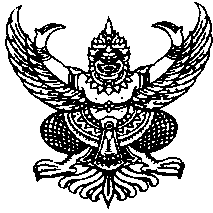   กรมส่งเสริมการปกครองท้องถิ่น  ถนนนครราชสีมา เขตดุสิต กทม. ๑๐3๐๐